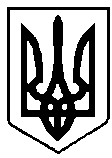 УКРАЇНАВАРАСЬКА МІСЬКА РАДАРІВНЕНСЬКОЇ ОБЛАСТІ                                  ВИКОНАВЧИЙ КОМІТЕТ             	Проєкт                                            Р І ШЕНН Я                       	Н.Федінчик	03 червня 2021 року									№ 202У зв’язку зі зміною складових витрат у тарифі на платну послугу «Комплекс «Соляна кімната», відповідно до статей  13, 51 Бюджетного кодексу України, підпункту 3 пункту 3 розділу ІV Положення про Вараський міський центр комплексної реабілітації для осіб з інвалідністю імені З.А.Матвієнко, затвердженого рішенням  Вараської  міської  ради  від 14 грудня 2018року       № 1307 «Про перейменування комунального закладу «Вараський  міський центр соціальної реабілітації дітей-інвалідів» імені З.А.Матвієнко на Вараський міський центр комплексної реабілітації для осіб з інвалідністю імені З.А.Матвієнко, затвердження Положення про  Вараський міський центр комплексної реабілітації для осіб  з інвалідністю імені З.А.Матвієнко в новій редакції, структури Центру», керуючись   підпунктом 2 пункту «а» статті 28,  Закону України  «Про місцеве самоврядування в Україні», виконавчий комітет міської радиВ И Р І Ш И В:1.  Внести зміни до рішення виконавчого комітету Вараської міської ради від 30.04.2015 № 89 «Про   затвердження   тарифу   на платну     послугу      «Комплекс «Соляна кімната» у Вараському міському центрі комплексної реабілітації для осіб з інвалідністю імені З.А.Матвієнко», виклавши додаток до рішення  в новій редакції, що додається.2. Контроль за виконанням цього рішення покласти на заступника  міського голови з питань діяльності виконавчих органів ради М.Волинця.Міський голова                                                                      Олександр МЕНЗУЛ                               Про внесення змін до рішення виконавчого комітету від 30.04.2015 № 89 «Про   затвердження   тарифу   на платну     послугу      «Комплекс «Соляна кімната» у Вараському міському центрі комплексної реабілітації для осіб з інвалідністю імені З.А.Матвієнко»